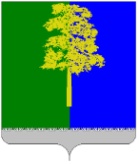 Муниципальное образование Кондинский районХанты-Мансийского автономного округа – ЮгрыАДМИНИСТРАЦИЯ КОНДИНСКОГО РАЙОНАРАСПОРЯЖЕНИЕС целью повышения интереса жителей Кондинского района к изучению истории России, истории своей малой Родины, в рамках юбилейных мероприятий, посвященных 100-летию Кондинского района:1. Утвердить Положение об организации и проведении V открытого районного фестиваля музеев «С чего начинается МОЯ Родина» (приложение).2. Распоряжение разместить на официальном сайте органов местного самоуправления Кондинского района Ханты-Мансийского автономного                 округа – Югры.3. Контроль за выполнением распоряжения возложить на заместителя главы района М.А. Минину.ст/Банк документов/Постановления 2023Приложение к распоряжению администрации районаот 27.11.2023 № 665-рПоложениеV открытого районного фестиваля музеев «С чего начинается МОЯ Родина»Основные положенияОткрытый районный фестиваль музеев «С чего начинается МОЯ Родина»                     (далее - Фестиваль) проводится в рамках юбилейных мероприятий, посвященных 100-летию Кондинского района.Основополагающая идея Фестиваля - знакомство с предметами, размещенными в экспозициях музеев, в частных коллекциях, семейных архивах. У каждого предмета, независимо от того имеет ли он большую историческую ценность или просто принадлежит определенному времени, есть своя история, легенда. Каждый участник Фестиваля, проведя исследовательскую деятельность по истории предмета, должен прийти к осознанию того, что эта маленькая частица наследия становится ключом к пониманию, с чего начинается его Родина.Организатор - администрация Кондинского района в лице управления культуры администрации Кондинского района.Соорганизатор - управление образования администрации Кондинского района.Для организации работы по подготовке и проведению Фестиваля организаторами утверждается состав Оргкомитета. Цель:Повышение интереса участников Фестиваля к изучению истории России, истории своей малой Родины.Задачи:Активизация поисково-исследовательской работы по выявлению новых архивных документов и экспонатов по истории родного края.Повышение значимости музеев в формировании гражданско-патриотической позиции подрастающего поколения.Поддержка творческой активности жителей Кондинского района.Участники ФестиваляМузеи всех профилей, краеведы.Условия и порядок проведения ФестиваляФестиваль пройдет с 02 по 03 февраля 2024 года. Место проведения Фестиваля:02 февраля 2024 года в п. Луговой на базе муниципального бюджетного учреждения дополнительного образования оздоровительно-образовательный (профильный) центр «Юбилейный».03 февраля 2024 года в п. Междуреченский на базе муниципального учреждения культуры «Районный Дворец культуры и искусств «Конда».02 февраля 2024 года - Пленарная часть - докладчик готовит сообщение об одном предмете.Форма представления - доклад, видеофильм, презентация, театрализованное представление, театрализованная экскурсия и т.д.Тема - «С чего начинается МОЯ Родина». Докладчик, через историю одного предмета рассказывает об истории края, человека, семьи, события и т.д.Условия участия:На Фестиваль, предоставляется один экспонат от одного учреждения/краеведа. Количество докладов по этому экспонату не ограничено, но они должны быть связаны с данным предметом.Каждый участник представляет только одну работу, отражающую собственный опыт краеведческих исследований.Публичное выступление не более 10 минут.На Фестиваль не принимаются работы, не имеющие отношения к тематике Фестиваля, имеющие реферативный, неисследовательский характер.Поступление материалов рассматривается, как согласие автора на их возможную полную или частичную публикацию с соблюдением авторских прав.Экспонаты на пленарную часть Фестиваля, по желанию участника, представляются в виде копий (модель, макет, муляж, предмет и т.д.). Представленные экспонаты должны соответствовать следующим требованиям: информативность и достоверность, эстетичность.03 февраля 2024 года - представление экспозиции «С чего начинается МОЯ Родина», в рамках торжественного мероприятия «Конда вековая».На выставку предоставляются оригиналы исследованных предметов.Заявки на участие принимаются до 22 декабря 2023 года в Методическом центре муниципального учреждения культуры «Районный Дворец культуры и искусств «Конда». Контактное лицо - Лукашеня Светлана Александровна,                тел. 8(34677) 33465, e-mail: metodcentr@bk.ru (приложение).Подлинные предметы, заявленные на Фестиваль, доставляются участниками в п. Междуреченский в срок до 25 января 2024 года.Копии предметов, наглядный материал, видеосюжеты, фотографии и т.д., участники привозят с собой 02 февраля 2024 года в п. Луговой.С целью дальнейшей публикации (с разрешения автора) принимаются материалы сообщений, результаты поисково-исследовательских работ на электронных носителях.ФинансированиеИсточниками финансирования являются:Финансовые средства в рамках реализации муниципальной программы Кондинского района «Развитие культуры и искусства».Транспортные расходы, проживание и питание участников производится за счет направляющей стороны.Приложение к ПоложениюФорма заявкиV открытого районного фестиваля музеев«С чего начинается МОЯ Родина»Учреждение/Ф.И.О. краеведа___________________________________________Руководитель учреждения______________________________________________Докладчик___________________________________________________________Населенный пункт/контактный телефон/эл. адрес__________________________Название экспоната/предмета___________________________________________Размеры представляемого предмета для витрины:Длина, ширина, высота________________________________________________Оборудование, необходимое для работы, презентации и т.д.__________________Количество человек-участников Фестиваля_______________________________Дата заезда/вид транспорта ___________________________________________________________подписьот 27 ноября 2023 года№ 665-рпгт. МеждуреченскийОб утверждении Положения об организации и проведении V открытого районного фестиваля музеев «С чего начинается МОЯ Родина»Исполняющий обязанности главы районаА.В.Кривоногов